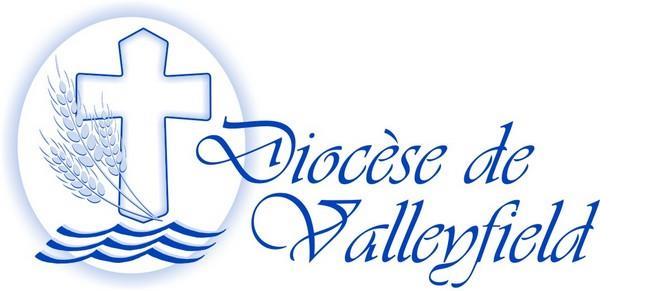 Bonjour à vous toutes et tous,Un salut cordial dans le Seigneur!Voici un modèle de lettre que vous pourriez envoyer à votre député, si le cœur vous en dit, pour demander avec instance que nos églises puissent accueillir dans les plus bref délais le plus grand nombre possible de personnes, en tenant compte du respect de toutes les consignes sanitaires demandées et de la distanciation nécessaire pour que nos lieux de culte soient accessibles et sécuritaires. Ensemble, soyons solidaires,+Noël Simard, évêque            Abbé André Lafleur, vicaire généralModèle de lettre à adresser au député de votre circonscription et au directeur de la Santé publiqueNom de votre ville, le                       2021 Bonjour Mme… M…À titre de concitoyen de votre circonscription, je vous fais part de ce qui suit.Le 16 février dernier, M. François Legault a annoncé l’ouverture des salles de cinéma. Pour toute personne raisonnable, vous comprendrez que l’écart entre la limite de 250 personnes dans une salle de cinéma et celle de 10 personnes en zone rouge et de 25 personnes en zone orange dans un lieu de culte est incompréhensible et déraisonnable. Rien ne permet d’affirmer qu’un rassemblement dans une salle de cinéma est moins dangereux qu’un rassemblement dans un lieu de culte. Dans bien des cas, les lieux de culte sont d’ailleurs plus vastes que les salles de cinéma.En m’unissant aux membres de la Table interreligieuse de concertation du Québec, je demande au gouvernement du Québec de permettre le plus rapidement possible la tenue de rassemblements dans des lieux de culte limités à 30 % de leur capacité.Merci pour votre compréhension et votre soutien.SignatureDre Julie LoslierDirectrice de santé publique1255, rue Beauregard, Longueuil (Québec) J4K 2M3 www.extranet.santemonteregie.qc.ca Téléphone : 450 928-6777 Télécopieur MADO : 450 928-3023Monsieur Claude ReidDéputé de Beauharnois157, rue Victoria, bureau 100Salaberry-de-Valleyfield, Qc, J6T 1A5Claude.Reid.BEAU@assnat.qc.caMadame Claire IsabelleDéputée de Huntingdon263, boul. Saint-JosephSainte-Martine, Qc, J0S 1V0Claire.IsaBelle.HUNT@assnat.qc.caMadame Marilyne PicardDéputée de Soulanges607, Route 201Saint-Clet, Qc, J0P 1S0Marilyne.Picard.SOUL@assnat.qc.caMadame Marie-Claude NicholsDéputée de Vaudreuil416, boulevard HarwoodVaudreuil-Dorion, Qc, J7V 7H4Marie-Claude.Nichols.VAUD@assnat.qc.caMadame Marie Chantal ChasséDéputée de Châteauguay233, boul. Saint-Jean-Baptiste, bureau 98Châteauguay, Qc, J6K 3C3MarieChantal.Chasse.CHAT@assnat.qc.ca